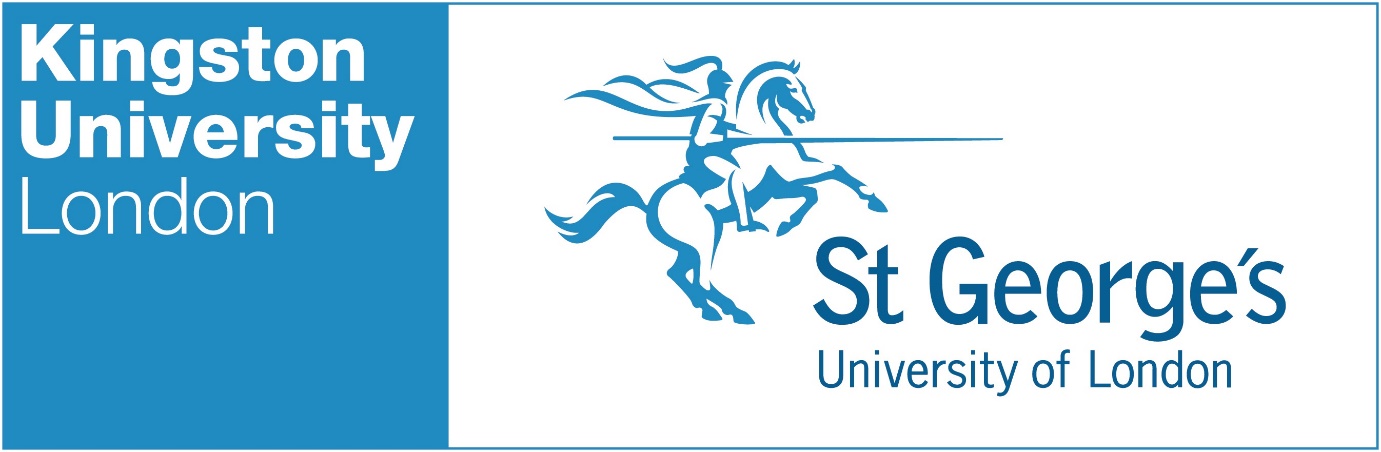 PERSONAL DETAILS FORMATTACHMENTS/ACADEMIC VISITOR/WORK EXPERIENCEMALE/FEMALE (delete as appropriate)	MARITAL STATUS (Married/Civil Partnership/Single/Divorced/Separated/Widow/Widower/Prefer not to say)SURNAME................................................	 FIRST NAME.......................................  MIDDLE NAME  ……………………………..TITLE.........    	DATE OF BIRTH……/……/……CURRENT RESIDENTIAL ADDRESS:……………………………………………………………………………………………………………………………………………………………..……………………………………………………………………………………………………….  POSTCODE: …………………………………..NATIONALITY………………………………………………PASSPORT NUMBER ……………………………………	WORK PERMIT/VISA (if applicable) ………………………………….HOME/MOBILE TEL: ............................................NEXT OF KIN/EMERGENCY CONTACT DETAILSEMERGENCY CONTACT NAME: ADDRESS:…………………………………………………………………………………………………………………………………………………………………………………………………..  POSTCODE:…………………….HOME TEL:……………………………...………. MOBILE………………………………………………..WORK…………………………………...RELATIONSHIP……………………………………………………………………………………………………………………………………………